HIGH-LEVEL MEETING ON A GLOBAL MARKET-BASED MEASURE SCHEME Montréal, 11 to 13 May 2016 [TITLE] (Presented by xxx)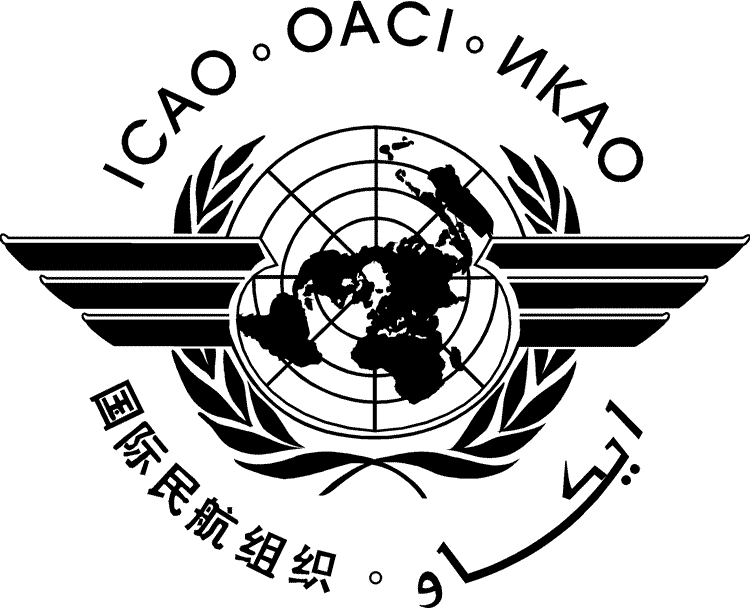 International Civil Aviation OrganizationWORKING PAPERAgenda Itemxx:EXECUTIVE SUMMARY[xxx]Action by the HLM-GMBM is in paragraph xx.